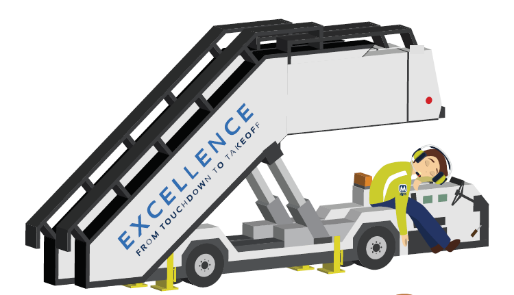 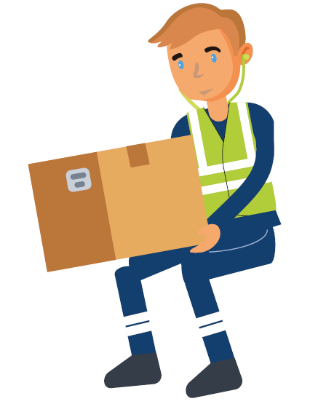 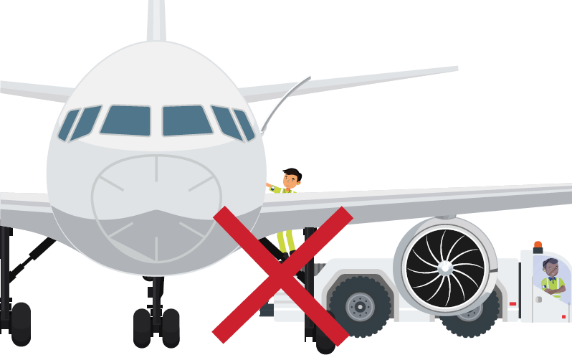 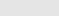   Golden Rules Pop Quiz (Answer Sheet)NoName of TrackPoints ArtistPointsClue WordGolden RulePointsLEAVEYOURIDESPEEDRULEALLBEALWAYSBE NEVERONLYTotalsTotals